Т50. Любое свойство может быть преобразовано в сэт.Свойства бывают двух видов: свойства, имеющие явно выраженное ЗС (ЗС равносторонности состоит из равенства и сторонности) и свойства, не имеющие явно выраженного заданного содержания (краснота). Те свойства, у которых их ЗС явно выражено – уже являются сэтами. Свойства, у которых их ЗС еще явно не выражено, могут стать сэтами после того, как их ЗС будет явно выражено.Т51. Любое свойство (за исключением объектости) есть конъюнкция свойств других свойств.Иными словами, любое свойство может быть выражено в виде конъюнкции других свойств.За исключением объектости потому, что объектость самое широкое из возможных свойств. Конъюнкция объектости с любым другим свойством порождает это «другое свойство», а не объектость. Любое другое свойство находится с объектостью в отношении включения. Как будет показано позже, при конъюнкции сэтов, находящихся в отношении включения,  получается включенный сэт, то есть «другое свойство».Кстати, именно поэтому «определение» объекта в нашей теории не совсем определение, построено иначе, чем все остальные правильные определения. Всякое правильное определение есть конъюнкция признаков, а объектость нельзя получить в результате конъюнкции.Т52. Конъюнкция свойств ЗС есть особый признак объекта, полученного из данного ЗС на универсуме «несвойства».  Особый признак объекта, полученного из данного ЗС на универсуме «несвойства», является конъюнкцией свойств ЗС данного сэта.  Не про все объекты, а про один объект.Если данное ЗС порождает объект «квадрат», то «квадратость» есть особый признак объекта «квадрат».Дано ЗС ((Рс, Ру, 4С). Это ЗС порождает объект «квадрат».СтЗС ((Рс, Ру, 4С) = СтКв-т.Соответствующее ему ЗС на универсуме «свойство» ЗС ((С, Рс, Ру, 4С) порождает свойство «квадратость».СтЗС ((С, Рс, Ру, 4С) = СтКв-ть.СтКв-т (Рс, Ру, 4С, Кв) = СтКв-т1(Рс, Ру, 4С, Об)ЗС1(Кв, Ру) = ЗС2(Кв, Об)Заменять на объектость нужно не квадратость, а равноугольность.Т53. ЗС представляет собой «конъюнкцию свойств» этого ЗС.Как кореллирует ЗС сэта «квадрат» со свойством «квадратость»? ЗС сэта «квадрат»как раз и состоит из свойства «квадратость», поскольку свойство «квадратость» и есть конъюнкция свойств: свойствость, фигурость, четырехсторонность, равноугольность, равносторонность.ЗС К-ть (С, Ф, 4С, РУ, РС)Ст К-ть = Ст (С)∧Ст (Ф) ∧Ст (4С) ∧Ст (РУ) ∧Ст(РС)Т67. Если ЗС представляет собой конъюнкцию свойств этого ЗС,    илюбое свойство есть конъюнкция других свойств,                     толюбое одно свойство порождает ЗС.Свойство квадратость, являясь конъюнкцией свойств равноугольность и равносторонность, порождает ЗС – перечень свойств: (Кв, Ру, Рс)   или просто (Ру, Рс).Нужны формулы для связи сэта и сэтпарта, сэта и дополнения.Т52. Результат нестрогой дизъюнкции двух сэтов эквивалентен нестрогой дизъюнкции трех сэтов, один из которых представляет собой конъюнкцию исходных сэтов, второй конъюнкцию первого и дополнения второго сэта, а третий конъюнкцию второго и дополнения третьего сэта.Если Ст(А1)(С1) и Ст(А2)(С2) и Ст(А3)(С1,С2) и Ст(А4)(нонС1,С2) и Ст(А5)(С1,нонС2), то	Ст(Ст(А1) ∨ Ст(А2)) = Ст(Ст(А3) ∨ Ст(А4) ∨ Ст(А5))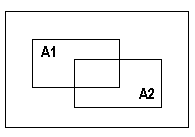 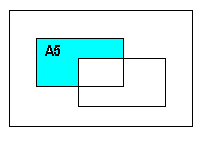 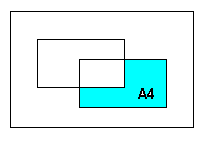  (нонС1, С2)						(С1,нонС2)Т13-1. Любое дополнение свойства (нонС1) из состава данного ЗС(С1, С2) является непорождающим свойством.Д13-1. Непорождающее свойство это такое свойство, не входящее в состав данного ЗС сэта, при добавлении которого к данному ЗС сэта получается такое новое ЗС, которое не является частью содержания какого-либо объекта.Если есть ЗС(С1, С2), то ЗС1(С1, С2, нонС1) не является частью содержания какого-либо объекта. Т9. Дополнительные свойства не могут принадлежать содержанию одного и того же объекта. С1 и нонС1 являются дополнительными свойствами. Следовательно, любое дополнение свойства (нонС1) из состава данного ЗС(С1, С2) является непорождающим свойством.ЗС (С1, С2)Для порождения ЗС нестрогой дизъюнкции нам необходимо создать такое свойство, которое само по себе представляло бы нестрогий дизъюнкт части свойств нестрого дизъюнктируемых сэтов. Часть определяется легко – это все несовпадающие свойства обоих сэтов. В эту часть всегда будут входить все свойства из ЗС универсума и иногда какие-то еще свойства-признаки этих сэтов. Если сэты – зеленые квадраты и красные квадраты, то совпадающими оказываются:- плоская геометрическая фигурость (ЗСУ):- квадратость.Следовательно, несовпадающая часть ЗС первого сэта – зеленость, а второго сэта – краснота. Тогда создаваемое свойство ЗС результата нестрогой дизъюнкции могло бы выглядеть следующим образом: зеленость или краснота, а ЗС результата нестрогой дизъюнкции таких сэтов состояло бы из свойств:- плоская геометрическая фигурость (ЗСУ):- квадратость;- зеленость или краснота.Это только для разделенныхсэтов. А для пересеченных?Т48. Операция строгой дизъюнкции порождает сэт с ЗС, состоящим из ????Т48. Операция отрицания порождает сэт с ЗС, состоящим из ????О54. Двойное отрицание это такая операция по совместному рассмотрению двух сэтпартов универсума, в результате которой образуется совокупность объектов, состоящая из всех тех и только тех объектов, которые  являются объектами первого сэта, за исключением объектов, являющихся объектами второго сэта.П60. Операция двойное отрицание обозначается знаком «Ст(А) ҂ Ст(В)».П61. Знак двойного отрицания «Ст(А) ҂ Ст(В)» между сэтами читается: «двойное отрицание сэтов А и В».П62. Результат двойного отрицания сэтов А и В записывается «Ст (Ст(А) ҂ Ст(В))».П59. Результат двойного отрицания сэтов А и В не симметричен:«Ст (Ст(А) ҂ Ст(В))» ≠ «Ст (Ст(В) ҂Ст(А))».